							ПРОЄКТ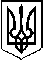 У К Р А Ї Н АП Е Р Е Г І Н С Ь К А   С Е Л И Щ Н А    Р А Д АВосьме демократичне скликанняДвадцять _____ сесіяР І Ш Е Н Н Явід  _____.2023 № _____/2023смт. Перегінське  Про  проведення інвентаризаціїземельної ділянки комунальної власностісільськогосподарського призначенняза межами населених пунктів Перегінської селищної радиРозглянувши клопотання Особи 1 взявши до уваги Державний акт на право приватної власності на землю від 12.12.1996 р. Серія ІФ , з метою встановлення меж та площі земельної ділянки комунальної власності, відповідно до ст.122, 181, 184, 186 Земельного кодексу України, ст. 25, 26, 31, 35, 57 Закону України «Про Землеустрій», постанови КМ України від 05.06.2019р. №476 «Про затвердження Порядку проведення інвентаризації земель та визнання такими, що втратили чинність, деяких постанов Кабінету Міністрів України», враховуючи ст. 26 Закону України «Про місцеве самоврядування в Україні» та  пропозиції комісії містобудування, будівництва, земельних відносин, екології та охорони навколишнього середовища, селищна рада          ВИРІШИЛА:1.Провести інвентаризацію земельної ділянки комунальної власності сільськогосподарського призначення площею 1,7011 га, кадастровий номер 2624886700:20:001:0005, код КВЦПЗ 16.00 землі запасу (земельні ділянки кожної категорії земель, які не надані у власність або користування громадянам чи юридичним особам) за межами населених пунктів Перегінської селищної ради.2. Розроблену у встановленому законом порядку документацію із  землеустрою подати на затвердження сесії Перегінської селищної ради.3.Контроль за виконанням даного рішення покласти на комісію містобудування, будівництва, земельних відносин, екології та охорони навколишнього середовища (І. Пайш)Селищний голова 						                            Ірина ЛЮКЛЯН